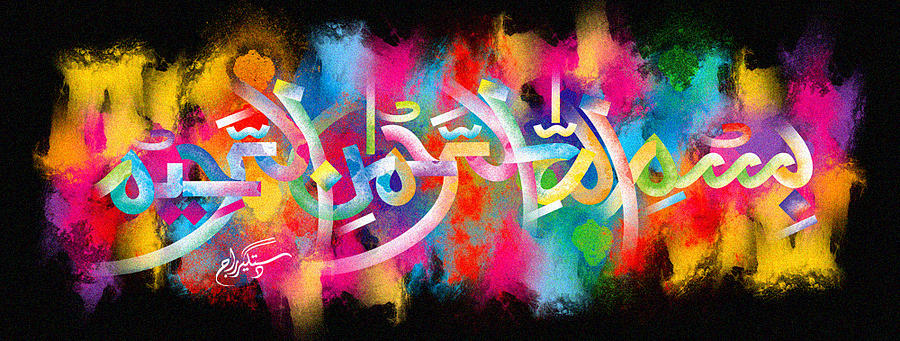 The Name of Allah  on the Slice of a Mandarin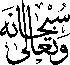 The Exclusive Islamic Miracle Photographs of Dr Umar Elahi AzamSaturday 31st October 2015Manchester, UKIntroductionThe Name of Allah  was formed on a mandarin and there were multiple formations of the Holy Name on all other slices too; this is just a sample.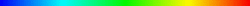 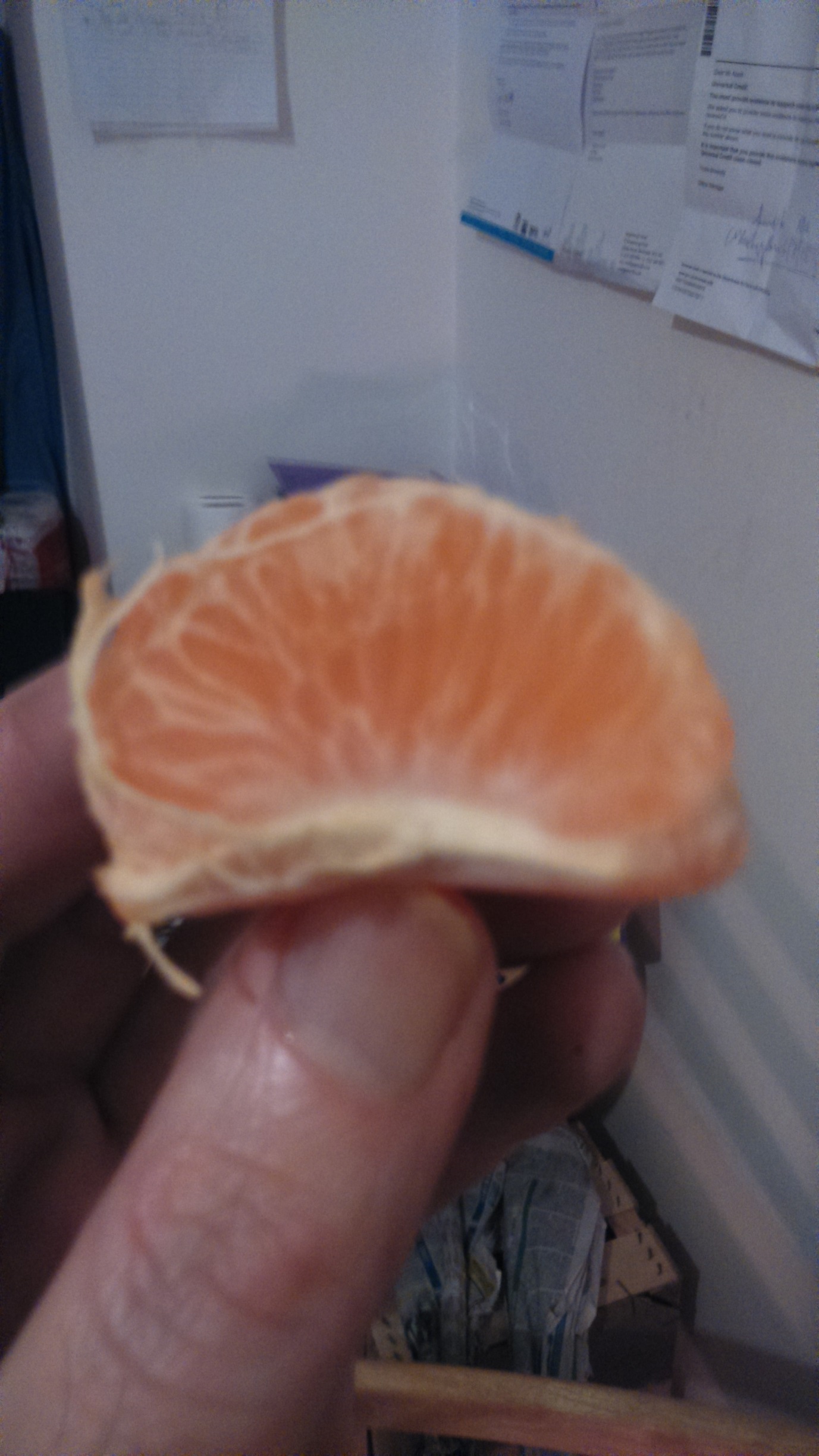 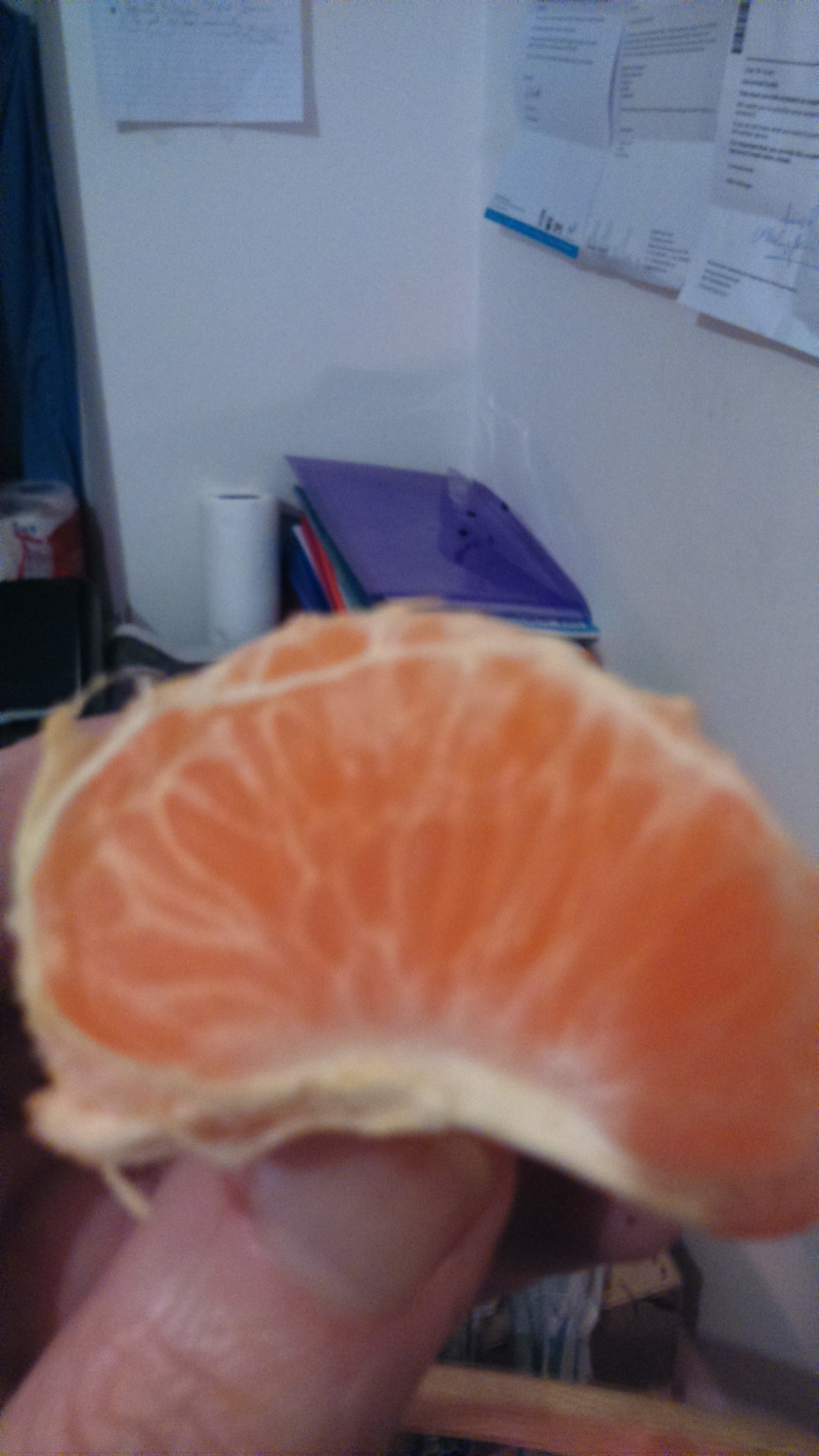 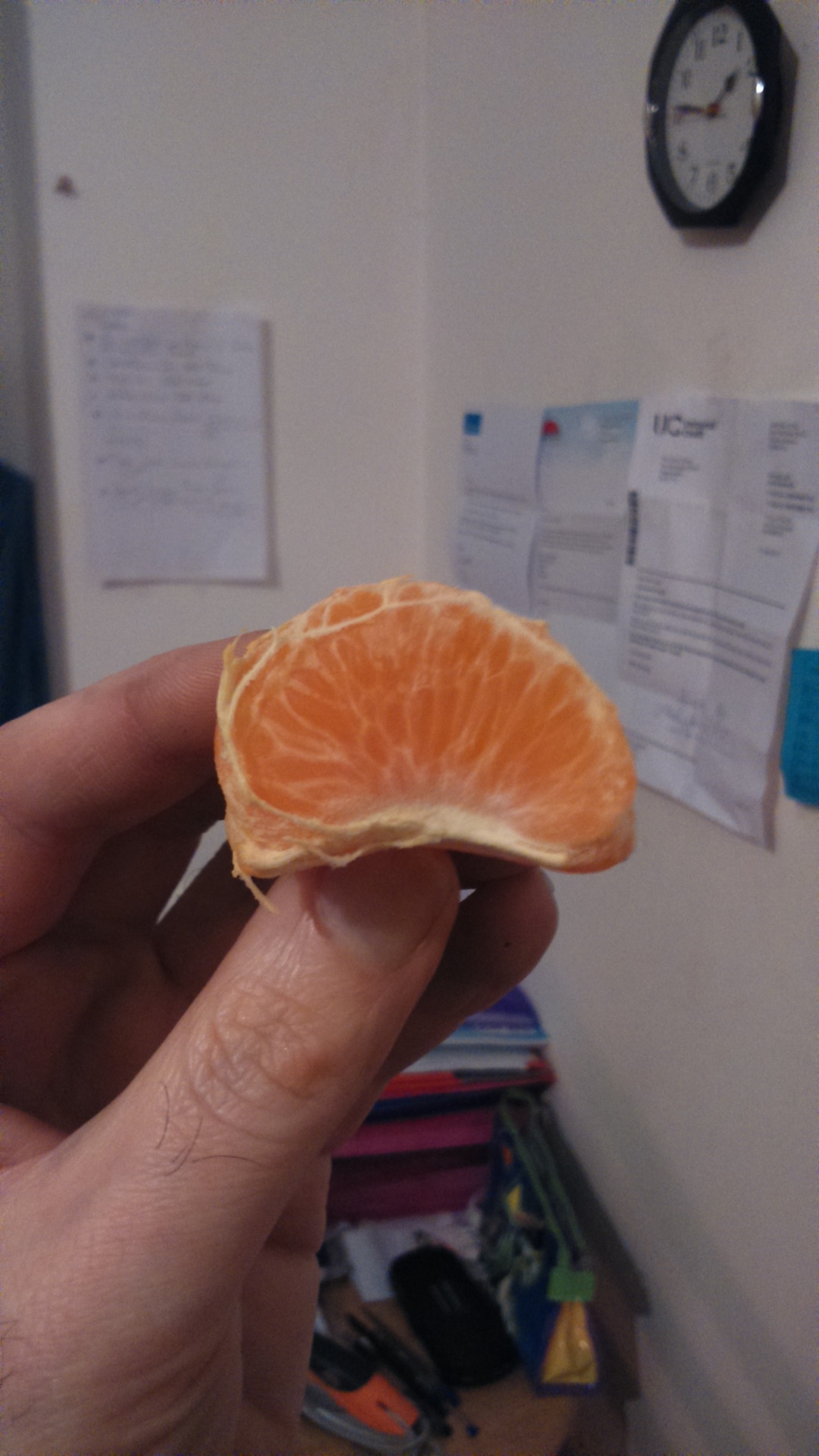 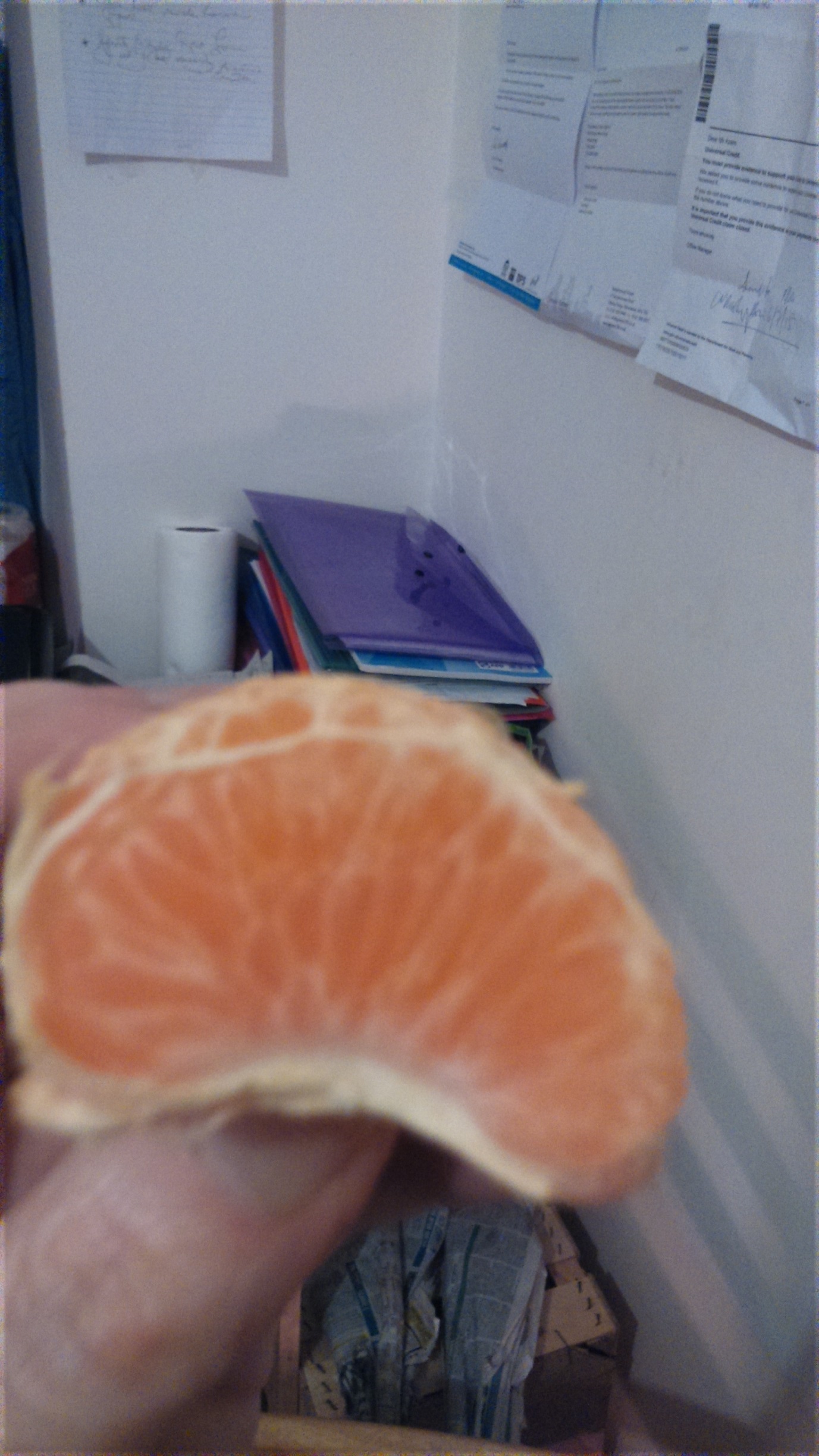 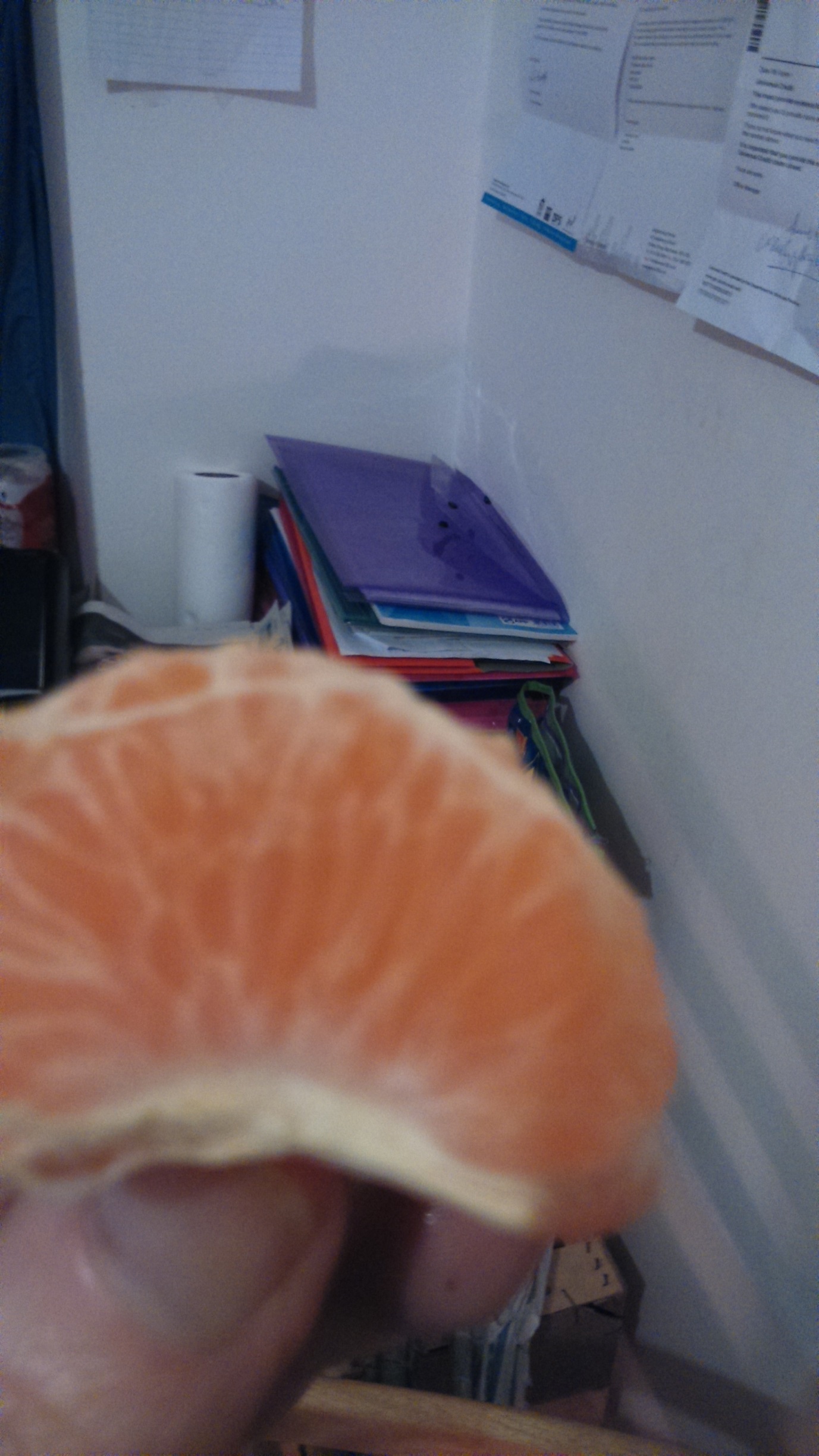 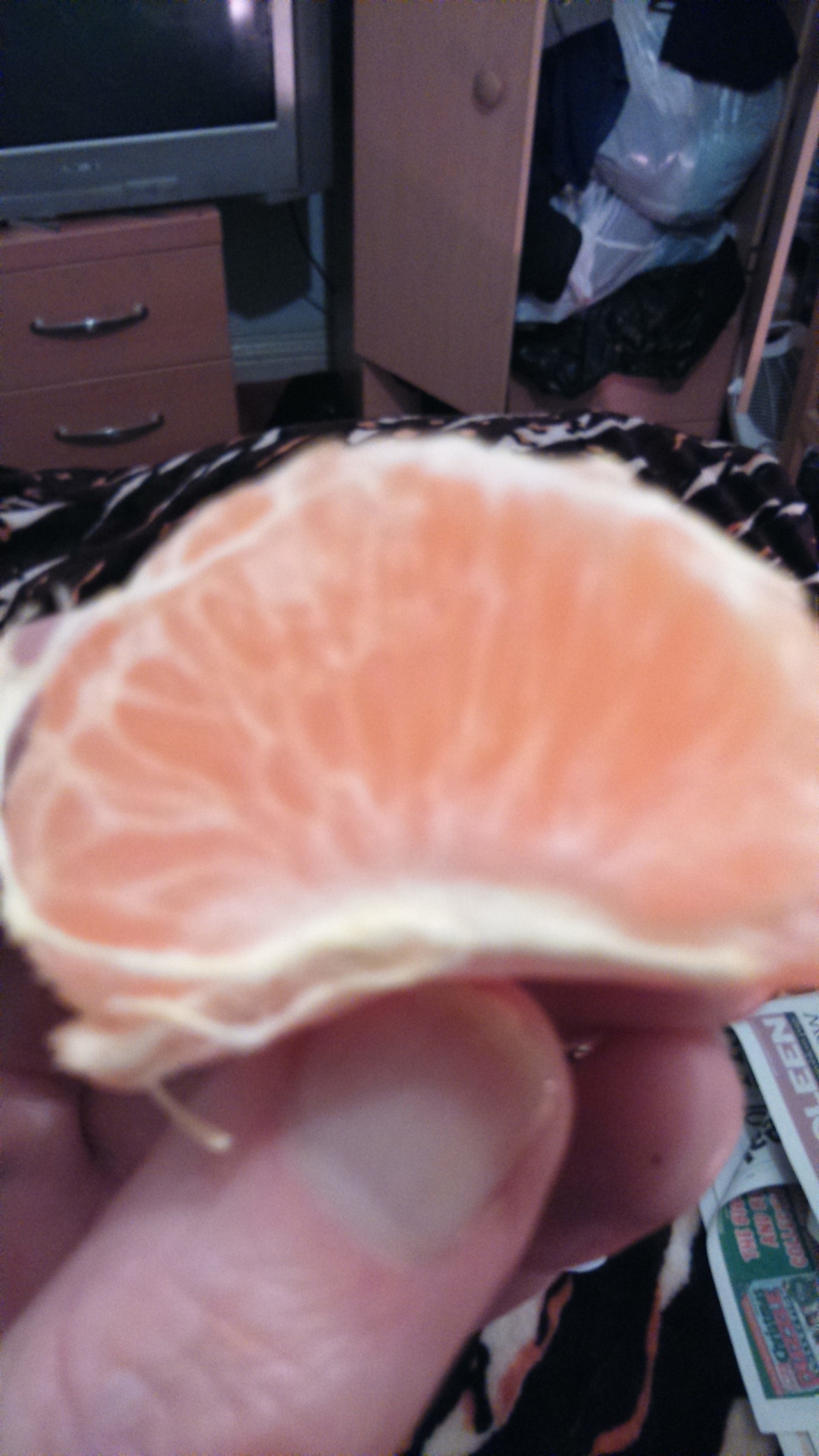 